Октомври – месец за превенция на зрението «Сподели зрение»,(Елемент на световното честване – 100 години Лайънс Интернешънъл)От 1917 г,  Лайънс клубовете по целия свят са споделили обща визия -  да се борят срещу слепота и да се грижат за зрението на всички. . Сега, повече от всякога, Лайънс са необходими, за да  продължат своите програми и акции за  защита на зрението и да предоставят подкрепа на тези,  които са незрящи или тези, които имат  зрителни увреждания. По света има повече от  285 млн. хора с  с увредено зрение,  от които 39 милиона  са слепи.  Възрастта и причините, пораждащи зрителни увреждания,  нарастват. Една от тях е  неконтролирания диабет. Детската слепота също  остава съществен проблем в световен мащаб.   Над 28 хиляди са незрящите българи, сочат данни на Съюза на слепите в България, 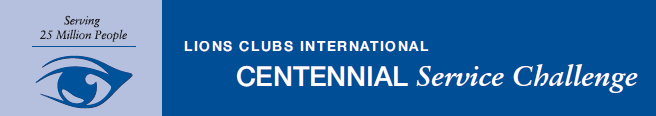 През месец октомври 2015, Кабинетът  на Дистрикт Управителя и Дистрикт комисия  «Осведоменост и дейности по опазване на зрението»   призовава Лайънс клубовете от Дистрикт 130 България, а чрез тях и активните местни общности,  да се  присъедим   към Lions акциите от цял свят  в  борбата срещу слепотата. Насърчаваме   усилията  за   повишаване  осведомеността  и  превенция на зрението, информиране  за важността от  доброто зрение и причините за загубата му, както и планирането на дейности  във връзка със Световния ден на Зрението (13 Октомври) и Международния ден на белия бастун (15 Октомври). Насърчаваме клубовете  към  инициативи и акции, които помагат  на хора със   зрителни проблеми. . Предвиждаме през м.октомври 2015 г да бъде подписано Споразумението за сътрудничество между АЛК «Дистрикт 130» и Съюз на слепите в България.Според Световната Здравна организация,  "80% от всички зрителни нарушения могат да бъдат избегнати или излекувани."  Това е огромно  предизвикателство.Споделяме  идеи за проекти,  свързани с опазване на зрението:Работа с местни офталмолози за организиране на презентации  за ученици на тема "Опазване  на зрението"; Провеждане на прегледи на зрението и за Диабет на възрастни хора по домовете им или в организирано помещение;Организиране  на спортни и рекреативни дейности за хора с увредено зрение като игра на боулинг, риболов, плуване и др; Спонсориране  организирането на Брайлова изложба в местната библиотека; Ангажиране на  Лайънс клубовете с  подпомагане използането на аудиокниги за незрящи  по места (популяризиране, предоставяне на записани СД, предоставяне на компютър за клубове на слепите и т.н.).  Организиране на  литературни четения за хора със зрителни увреждания. Организиране  на  образователно събитие за разясняване на опасността от Диабет и свързаните с това очни болести, както и  начините за опазване и профилактика на зрението.Събиране на използвани очила чрез Лайънс кампания  в нарочна очна банка;Организиране на Обществени групи за съдействие и помощ на хора със зрителни увреждания, работещи в синхрон с Лайънс клубовете.Принос за рехабилитацията на центрове за обучение за слепи и хора със зрителни увреждания чрез доброволчески труд. Включване  в официалното отбелязване на Международния ден на Белия бастун -15 Октомври;Редица други оргинални акции и кампании, дело на активни  и отговорни Лайънс членове. 	Успехът   в кампанията «Сподели зрение» зависи от  активността на всеки лайънс клуб и ангажираността на всеки клубен член.Анета Попова – Председател на Дистрикт комисия  «Осведоменост и дейности по опазване на зрението»Кабинет на Дистрикт Управителя